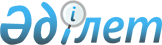 О признании утратившим силу решения Целиноградского районного маслихата "Об утверждении Методики ежегодной оценки деятельности административных государственных служащих корпуса "Б" государственного учреждения "Аппарат Целиноградского районного маслихата"Решение Целиноградского районного маслихата Акмолинской области от 8 февраля 2016 года № 360/52-5

      В соответствии со статьей 21-1 Закона Республики Казахстан от 24 марта 1998 года «О нормативных правовых актах» Целиноградский районный маслихат РЕШИЛ:



      1. Признать утратившим силу решение Целиноградского районного маслихата «Об утверждении Методики ежегодной оценки деятельности административных государственных служащих корпуса «Б» государственного учреждения «Аппарат Целиноградского районного маслихата» от 5 ноября 2015 года № 332/47-5 (зарегистрировано в Реестре государственной регистрации нормативных правовых актов № 5111, опубликовано 18 декабря 2015 года в районных газетах «Вести Акмола», «Ақмол ақпараты»).



      2. Настоящее решение вступает в силу со дня подписания.      Председатель сессии Целиноградского

      районного маслихата                        Д.Камзебаев      Секретарь Целиноградского

      районного маслихата                        Р.Тулькубаев
					© 2012. РГП на ПХВ «Институт законодательства и правовой информации Республики Казахстан» Министерства юстиции Республики Казахстан
				